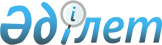 О признании утратившим силу постановления акимата города Туркестан от 27 ноября 2015 года № 1471 "Об утверждении схемы и порядка перевозки в общеобразовательные школы детей, проживающих в отдаленных населенных пунктах города Туркестан"Постановление акимата города Туркестан Южно-Казахстанской области от 27 января 2016 года № 29      В соответствии с пунктом 8 статьи 37 Закона Республики Казахстан от 23 января 2001 года "О местном государственном управлении и самоуправлении в Республике Казахстан" и статьей 21-1 Закона Республики Казахстан от 24 марта 1998 года "О нормативных правовых актах", акимат города Туркестан ПОСТАНОВЛЯЕТ:

      1. Признать утратившим силу постановления акимата города Туркестан от 27 октября 2015 года № 1471 "Об утверждении схемы и порядка перевозки в общеобразовательные школы детей, проживающих в отдаленных населенных пунктах города Туркестан" (зарегистрировано в Реестре государственной регистрации нормативных правовых актов за № 3414, опубликовано 20 ноября и 4 декабря 2015 года в газете "Туркестан").

      2. Контроль за исполнением настоящего постановления возложить на заместителя акима города Г.Рысбекова.


					© 2012. РГП на ПХВ «Институт законодательства и правовой информации Республики Казахстан» Министерства юстиции Республики Казахстан
				
      Аким города

А.Усербаев
